Cumbria County Council Education Infection Prevention & Control (IPC) Team PVI Settings: Lateral Flow Device testing pathway: From 16 August 2021 *LFDs are not recommended for use with pre-school aged children, but parents may still use themMember of staff has completed a Lateral Flow Device home-test and reported the result as positive ORA parent has completed a Lateral Flow Device home-test on a child and is reporting the result as positive*Member of staff has completed a Lateral Flow Device home-test and reported the result as positive ORA parent has completed a Lateral Flow Device home-test on a child and is reporting the result as positive*Member of staff has completed a Lateral Flow Device home-test and reported the result as positive ORA parent has completed a Lateral Flow Device home-test on a child and is reporting the result as positive*Has the individual been in the setting in the 2 full days before completing the test?(If LFD was completed because of symptoms, has individual been in setting in 2 full days before developing symptoms, or whilst having symptoms?)Has the individual been in the setting in the 2 full days before completing the test?(If LFD was completed because of symptoms, has individual been in setting in 2 full days before developing symptoms, or whilst having symptoms?)Has the individual been in the setting in the 2 full days before completing the test?(If LFD was completed because of symptoms, has individual been in setting in 2 full days before developing symptoms, or whilst having symptoms?)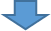 YesNoNoAdvise that the individual needs to isolate at home and follow stay at home guidance. Advise the staff member or parent/carer to arrange a PCR test online, or by calling 119 if they do not have internet access. The test needs to be completed within 2 days of the positive LFD result. Any other household members who are not exempt from isolation should also isolate.If the individual does not get a follow-up PCR test, they need to isolate for 10 full days (this includes the day of the LFD test + the following 10 days). Record absence info as your normally would (include date symptoms started, type of symptoms and if the person has been hospitalised).Thoroughly clean any areas the individual has been in contact with. Ask the member of staff or parent/carer to keep you informed of PCR test results.Close contacts from the setting do NOT need to isolate but make a note of any staff or children who have had close contact. This is your ‘close contact list’ which you will need to assess outbreak status or if you are contacted by NHS Test and Trace. Complete the positive case notification / outbreak assessment form (email EducationIPC@cumbria.gov.uk if you don’t have a copy). Email completed form securely to EducationIPC@cumbria.gov.uk (you can also email and request support to complete the form over the phone). Please also email any queries or request a call back if you want to talk through next steps. The team can also provide you with a letter templates to use with parents & carers of children who have had a positive LFD.Contact individual and advise to follow stay at home guidance and arrange PCR testing.  Ask them to inform you of test date and results. Not getting a PCR test? Advise individual to isolate for 10 full daysRecord absence info as your normally would (include date symptoms started, type of symptoms and if the person has been hospitalised).Contact individual and advise to follow stay at home guidance and arrange PCR testing.  Ask them to inform you of test date and results. Not getting a PCR test? Advise individual to isolate for 10 full daysRecord absence info as your normally would (include date symptoms started, type of symptoms and if the person has been hospitalised).If you have a query about an LFD result, please email EducationIPC@cumbria.gov.uk (Mon-Fri 9-5) If you have a query about an LFD result, please email EducationIPC@cumbria.gov.uk (Mon-Fri 9-5) If you have a query about an LFD result, please email EducationIPC@cumbria.gov.uk (Mon-Fri 9-5) Individual receives their PCR test resultIndividual receives their PCR test resultIndividual receives their PCR test resultPCR test result is positivePCR test result is positivePCR is negativeUpdate and resend positive case notification / outbreak assessment form and email it securely to EducationIPC@cumbria.gov.uk (you can also email and request support to complete the form over the phone). Please also email any queries or request a call back if you want to talk through next steps.Advise individual who has tested positive to continue with their isolation at home. They will be contacted by NHS Test & Trace to identify close contacts (social / household). They can return to the setting when they’ve completed their isolation period if they are feeling well and have not had a high temperature, vomiting or diarrhoea within 48 hours. Any other household members who are not exempt from isolation should also complete any isolation period advised by NHS Test & Trace.The Education IPC team can provide you with letter templates to send to positive cases and others in your setting. Further advice on managing illness and close contacts can be found in the resource pack. If you are concerned about unvaccinated close contacts aged over 18 yrs & 6 months in your setting, the Education IPC team can offer advice. If you have an outbreak in your setting, the Education IPC team may talk you through a wider range of protective measures recommended for your setting.  Inform your Early Years Adviser at Cumbria County Council of any confirmed cases in your setting.Notify OFSTED, or the childminder agency with which you are registered, of any confirmed casesIf the positive case is a member of staff – provide details to the Self Isolation Hub If the positive case is a child, consider:how you can continue to support their learning and wellbeing whilst at homeinforming any key workers that the child is isolating (especially if the child is vulnerable)Update and resend positive case notification / outbreak assessment form and email it securely to EducationIPC@cumbria.gov.uk (you can also email and request support to complete the form over the phone). Please also email any queries or request a call back if you want to talk through next steps.Advise individual who has tested positive to continue with their isolation at home. They will be contacted by NHS Test & Trace to identify close contacts (social / household). They can return to the setting when they’ve completed their isolation period if they are feeling well and have not had a high temperature, vomiting or diarrhoea within 48 hours. Any other household members who are not exempt from isolation should also complete any isolation period advised by NHS Test & Trace.The Education IPC team can provide you with letter templates to send to positive cases and others in your setting. Further advice on managing illness and close contacts can be found in the resource pack. If you are concerned about unvaccinated close contacts aged over 18 yrs & 6 months in your setting, the Education IPC team can offer advice. If you have an outbreak in your setting, the Education IPC team may talk you through a wider range of protective measures recommended for your setting.  Inform your Early Years Adviser at Cumbria County Council of any confirmed cases in your setting.Notify OFSTED, or the childminder agency with which you are registered, of any confirmed casesIf the positive case is a member of staff – provide details to the Self Isolation Hub If the positive case is a child, consider:how you can continue to support their learning and wellbeing whilst at homeinforming any key workers that the child is isolating (especially if the child is vulnerable)The individual can return to the setting once they are well enough to do so and as long as they have not had a high temperature, vomiting or diarrhoea within the past 48 hours.